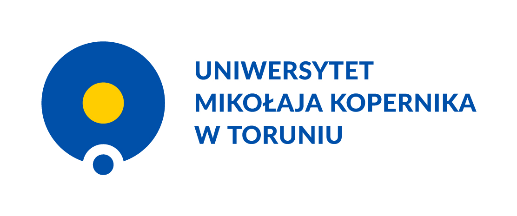 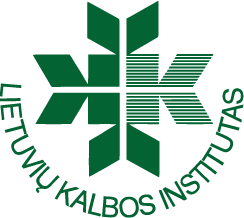 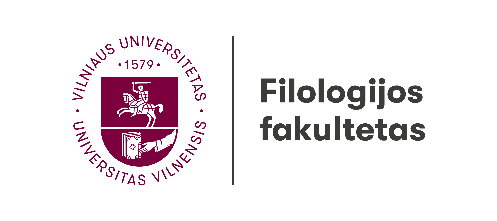 Tarptautinė mokslinė konferencijaKitabistika – tyrimų metodologija ir šaltinių publikavimas2023 m. spalio 5–6 d., Vilniaus universiteto Filologijos fakultetas (Universiteto g. 3, Vilnius)Pranešėjo anketaAnketą kartu su santrauka siųsti e. paštais kulwicka-kaminska@umk.pl ir galina.miskiniene@lki.lt iki birželio 30 d.VARDAS ir PAVARDĖMOKSLinis IR PEDAGOGINIS LAIPSNIAIatstovaujama institucijaPRANEŠIMO PAVADINIMAS PRANEŠIMO PAVADINIMAS ANGLŲ KALBAELEKTRoNINIO PAŠTO ADRESAS, TELEFONASSĄSKAITA FAKTŪRAREIKALINGA / NEREIKALINGA (pabraukite)Institucijos, kuriai išrašoma sąskaita faktūra, duomenysPASTABOS IR PAGEIDAVIMAI